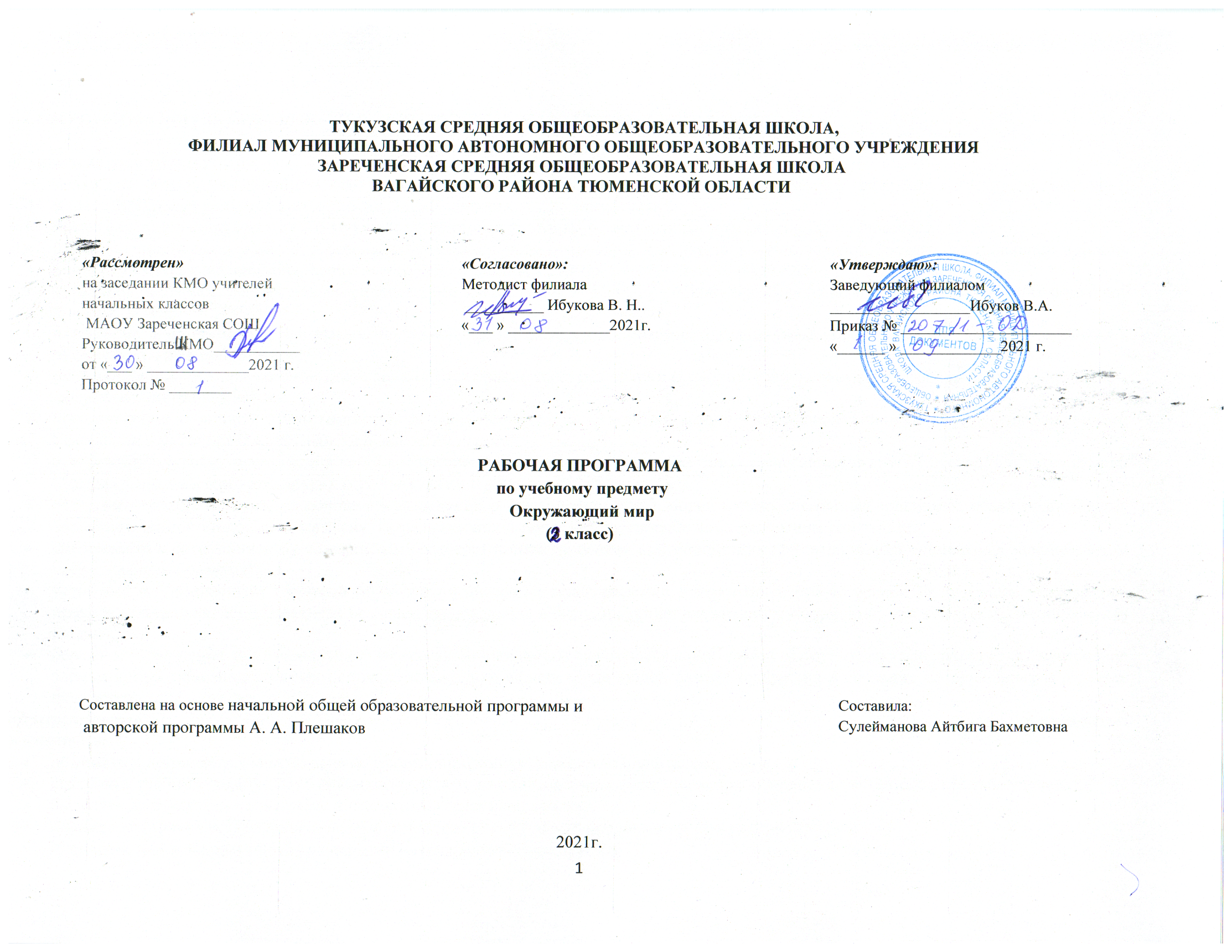 
1.Планируемые результаты освоения учебного предмета «Окружающий мир»Личностные результаты:более глубокое представление о гражданской идентичности в форме осознания «Я» как юного гражданина России, обладателя и носителя государственного языка Российской Федерации — русского языка*;представления о связях между изучаемыми объектами и явлениями действительности (в природе и обществе);представление о необходимости бережного, уважительного отношения к культуре разных народов России, выступающей в форме национального языка, национальной одежды, традиционных занятий и праздничных обычаев;овладение первоначальными навыками адаптации в изменяющемся мире на основе представлений о сезонных изменениях в природе и жизни людей;понимание и принятие норм и правил школьной жизни, внутренняя позиция школьника на уровне положительного отношения к предмету «Окружающий мир»;познавательные мотивы учебной деятельности, понимание того, как знания и умения, приобретаемые на уроках окружающего мира, могут быть полезны в жизни;представление о личной ответственности за свои поступки на основе понимания их последствий и через практику бережного отношения к растениям, животным, окружающим людям*;эстетические чувства, впечатления через восприятие картин природы, архитектурных сооружений и других достопримечательностей Москвы, Санкт-Петербурга, других городов России и разных стран;этические чувства и нормы на основе представлений о взаимоотношениях людей в семье, семейных традициях, своей родословной, осознания ценностей дружбы, согласия, взаимопомощи, а также через освоение норм экологической этики;способность к сотрудничеству со взрослыми и сверстниками на основе взаимодействия при выполнении совместных заданий, в том числе учебных проектов*;установка на безопасный, здоровый образ жизни на основе представлений о строении и работе организма человека, режиме дня, правилах личной гигиены, правилах безопасного поведения в быту, на улице, в природном окружении, при контактах с незнакомыми людьми;бережное отношение к материальным и духовным ценностям через выявление связей между отраслями экономики, построение элементарных производственных цепочек, осмысление вклада труда людей разных профессий в создание материальных и духовых ценностей.Метапредметные результаты:
Регулятивныепонимать и принимать учебную задачу, сформулированную совместно с учителем;сохранять учебную задачу урока (воспроизводить её на определённом этапе урока при выполнении задания по просьбе учителя);выделять из темы урока известные и неизвестные знания и умения;планировать своё высказывание (выстраивать последовательность предложений для раскрытия темы);планировать последовательность операций на отдельных этапах урока;фиксировать в конце урока удовлетворённость/неудовлетворённость своей работой на уроке (с помощью средств, предложенных учителем), объективно относиться к своим успехам/неуспехам;оценивать правильность выполнения заданий, используя «Странички для самопроверки» и шкалы оценивания, предложенные учителем;соотносить выполнение работы с алгоритмом, составленным совместно с учителем;контролировать и корректировать своё поведение по отношению к сверстникам в ходе совместной деятельности.Познавательныепонимать и толковать условные знаки и символы, используемые в учебнике и рабочих тетрадях для передачи информации;находить и выделять при помощи взрослых информацию, необходимую для выполнения заданий, из разных источников;использовать схемы для выполнения заданий, в том числе схемы-аппликации, схемы-рисунки;понимать содержание текста, интерпретировать смысл, фиксировать полученную информацию в виде записей, рисунков, фотографий, таблиц;анализировать объекты окружающего мира, схемы, рисунки с выделением отличительных признаков;классифицировать объекты по заданным (главным) критериям;сравнивать объекты по заданным критериям (по эталону, на ощупь, по внешнему виду);осуществлять синтез объектов при работе со схемами-аппликациями;устанавливать причинно-следственные связи между явлениями;строить рассуждение (или доказательство своей точки зрения) по теме урока в соответствии с возрастными нормами;проявлять индивидуальные творческие способности при выполнении рисунков, рисунков-символов, условных знаков, подготовке сообщений, иллюстрировании рассказов;моделировать объекты, явления и связи в окружающем мире (в том числе связи в природе, между отраслями экономики, производственные цепочки).Коммуникативныевключаться в коллективное обсуждение вопросов с учителем и сверстниками;формулировать ответы на вопросы;слушать партнёра по общению и деятельности, не перебивать, не обрывать на полуслове, вникать в смысл того, о чём говорит собеседник;договариваться и приходить к общему решению при выполнении заданий;высказывать мотивированное суждение по теме урока (на основе своего опыта и в соответствии с возрастными нормами);поддерживать в ходе выполнения задания доброжелательное общение друг с другом;признавать свои ошибки, озвучивать их, соглашаться, если на ошибки указывают другие;употреблять вежливые слова в случае неправоты «Извини, пожалуйста», «Прости, я не хотел тебя обидеть», «Спасибо за замечание, я его обязательно учту» и др.;понимать и принимать задачу совместной работы (парной, групповой), распределять роли при выполнении заданий;строить монологическое высказывание, владеть диалогической формой речи (с учётом возрастных особенностей, норм);готовить небольшие сообщения, проектные задания с помощью взрослых;составлять небольшие рассказы на заданную тему.Предметные результаты:Обучающийся научится:находить на карте Российскую Федерацию, Москву — столицу России;называть субъект Российской Федерации, в котором находится город (село), где живут учащиеся;различать государственные символы России — флаг, герб, гимн;приводить примеры народов России;сравнивать город и село, городской и сельский дома;различать объекты природы и предметы рукотворного мира;оценивать отношение людей к окружающему миру;различать объекты и явления неживой и живой природы;находить связи в природе, между природой и человеком;проводить наблюдения и ставить опыты;измерять температуру воздуха, воды, тела человека;определять объекты природы с помощью атласа-определителя;сравнивать объекты природы, делить их на группы;ухаживать за комнатными растениями и животными живого уголка;находить нужную информацию в учебнике и дополнительной литературе;соблюдать правила поведения в природе, читать и рисовать экологические знаки;различать составные части экономики, объяснять их взаимосвязь;прослеживать производственные цепочки, изображать их с помощью моделей;узнавать различные строительные машины и материалы, объяснять их назначение;различать виды транспорта;приводить примеры учреждений культуры и образования;определять профессии людей по фотографиям и описаниям, находить взаимосвязи между трудом людей различных профессий;различать внешнее и внутреннее строение тела человека;правильно строить режим дня, соблюдать правила личной гигиены;соблюдать правила безопасного поведения на улице и в быту, на воде и в лесу;различать основные дорожные знаки, необходимые пешеходу;соблюдать основные правила противопожарной безопасности;правильно вести себя при контактах с незнакомцами;оценивать характер взаимоотношений людей в семье, в школе, в кругу сверстников;приводить примеры семейных традиций;соблюдать правила вежливости при общении со взрослыми и сверстниками, правила культурного поведения в школе и других общественных местах;различать стороны горизонта, обозначать их на схеме;ориентироваться на местности разными способами;различать формы земной поверхности, сравнивать холм и гору;различать водные объекты, узнавать их по описанию;читать карту и план, правильно показывать на настенной карте;находить и показывать на глобусе и карте мира материки и океаны;различать физическую и политическую карты, находить и показывать на политической карте мира разные страны.Обучающиеся получат возможность научиться:проводит ьнаблюдения и ставить опыты;измерять температуру воздуха,воды,тела человека;определять объекты природы с помощью атласа-определителя;ухаживать за комнатными растениями;находить нужную информацию в учебнике и дополнительной литературе;ориентироваться на местности разными способами;устанавливать связи между сезонными изменениями в неживой и живой природе;называть планеты и порядка мира с положения в Солнечной системе;находить на звездном небе зимой «ковши» Большой и Малой Медведицы и Полярную звезду;называть лекарственные растения и определять, какие части их используют для лечения;оценивать воздействие человека на природу2.Содержание учебного предмета «Окружающий мир»Где мы живём? Где мы живём. Наш «адрес» в мире: планета – Земля, страна – Россия, название нашего города. Что мы называем родным краем (район, область). Флаг, герб, гимн России.Что нас окружает. Солнце, воздух, вода, растения, животные – всё это окружающая нас природа. Разнообразные вещи, машины, дома – это то, что сделано и построено руками людей. Наше отношение к окружающему.Природа. Неживая и живая природа, связь между ними. Солнце – источник света и тепла для всего живого. Явления природы. Температура и термометр. Что такое погода. Звёздное небо. Созвездия, представления о зодиакальных созвездиях. Горные породы и минералы. Гранит и его состав. Как люди используют богатства земных кладовых. Воздух и вода, их значение для растений, животных, человека. Загрязнение воздуха и воды, защита воздуха и воды от загрязнения. Какие бывают растения: деревья, кустарники, травы; их существенные признаки. Дикорастущие и культурные растения. Комнатные растения. Какие бывают животные: насекомые рыбы, птицы, звери; их существенные признаки, уход за ними. Дикие и домашние животные. Сезонные изменения в природе (осенние явления). Кошки и собаки различных пород. Уход за домашними питомцами. Животные живого уголка. Экологические связи между растениями и животными: растения – пища и укрытие для животных; животные – распространители плодов и семян растений. Отрицательное влияние людей на растения и животных: сбор букетов, обламывание ветвей; вырубка лесов, вылов красивых насекомых; неумеренная охота и рыбная ловля, разорение птичьих гнёзд и муравейников. Охрана растений и животных своего края. Красная книга России: знакомство с отдельными растениями, животными. Меры их охраны. Правила поведения в природе. Экскурсия: наблюдение осенних изменений в природе.Практическая работа: знакомство с устройством термометра, измерение температуры воздуха, воды, тела человека; знакомство с горными породами и минералами; сравнительное исследование деревьев, кустарников и трав, знакомство с представителями дикорастущих и культурных растений, отработка приёмов ухода за комнатными растениями.Жизнь города и села. Посёлок, где мы живём: основные особенности, доступные сведения из истории. Наш дом: городской, сельский. Соблюдение чистоты, порядка на лестничной площадке, в подъезде, во дворе. Домашний адрес. Что такое экономика. Промышленность, сельское хозяйство, строительство. Транспорт, торговля – составные части экономики, их взаимосвязь. Деньги. Первоначальное  представление об отдельных производственных процессах. Промышленные предприятия посёлка. Строительство в посёлке. Какой бывает транспорт: наземный, водный, подземный, воздушный; пассажирский, грузовой, специальный. Пассажирский транспорт города. Магазины посёлка. Культура и образование нашего края: музеи, театры, школы. Памятники культуры, их охрана. Профессии людей, занятых на производстве. Труд писателя, учёного, артиста, учителя, других деятелей культуры и образования. Сезонные изменения в природе: зимние явления. Экологические связи в зимнем лесу. Экскурсии: наблюдение зимних явлений в природе; знакомство с достопримечательностями посёлка.Здоровье и безопасность. Строение тела человека. Здоровье человека – его важнейшее богатство. Режим дня. Правила личной гигиены. Наиболее распространённые заболевания, их предупреждение и лечение. Поликлиника, больница и другие учреждения здравоохранения. Специальности врачей (терапевт, стоматолог, отоларинголог). Правила безопасного поведения на улицах и дорогах. Меры безопасности в домашних условиях (при обращении с бытовой техникой, острыми предметами). Противопожарная безопасность. Правила безопасного поведения на воде. Съедобные несъедобные грибы и ягоды. Жалящие насекомые. Ориентация в опасных ситуациях при контакте с людьми. Правила экологической безопасности: не купаться в загрязнённых водоёмах, не стоять возле автомобиля с работающим двигателем, не собирать ягоды и грибы возле шоссе.Практическая работа: отработка правил перехода улицы.Общение. Труд и отдых в семье. Внимательные и заботливые отношения между членами семьи. Имена и отчества родителей. Школьные товарищи, друзья, совместная учёба, игры, отдых. Взаимоотношения мальчиков и девочек. Правила вежливости (дома, в школе, на улице). Этикет телефонного разговора. Приём гостей и поведение в гостях. Как вести себя за столом. Культура поведения в общественных местах (в магазине, кинотеатре, транспорте).Практическая работа: отработка основных правил этикета.Путешествия. Горизонт. Линия горизонта. Основные стороны горизонта, их определение по компасу. Формы земной поверхности: равнины и горы, холмы, овраги. Разнообразие водоёмов: река, озеро, море. Части реки (исток, устье, приток). Сезонные изменения в природе: весенние и летние явления. Бережное отношение к природе весной и летом. Изображение нашей страны на карте. Как читать карту. Москва – столица России. Московский Кремль и другие достопримечательности. Знакомство с другими городами нашей страны. Карта мира, материки, океаны. Страны и народы мира. Земля – общий дом всех людей. Экскурсия: наблюдение весенних изменений в природе.Практическая работа: определение сторон горизонта по компасу, освоение основных приёмов чтения карты.3.Тематическое планирование с учетом рабочей программы воспитания и с указанием количества часов, отводимых на изучение каждой темы№ п/п         Тема(тип урока)Дата по плануДата по факту№ п/п         Тема(тип урока)Дата по плануДата по фактуГде мы живём? – 4 часаГде мы живём? – 4 часаГде мы живём? – 4 часаГде мы живём? – 4 часа1.Родная страна04.092.Город и село. Проект «Родное село»07.093.Природа и рукотворный мир11.094.Проверим себя и оценим свои достиженияпо разделу «Где мы живём» РПВ: «Люблю свой край.»14.09Природа – 20 часовПрирода – 20 часовПрирода – 20 часовПрирода – 20 часов5.Неживая и живая природа18.096.Явления природы21.097.Что такое погода25.098.Интегрированный урок с русским языком №20 В гости к осени. Экскурсия28.099.В гости к осени02.1010.Звёздное небо05.1011.Заглянем в кладовые Земли. Практическая работа09.1012.Про воздух…12.1013.…И про воду .РПВ: «Как беречь воду.»16.1014.Какие бывают растения19.1015.Какие бывают животные23.1016.Невидимые нити02.1117.Дикорастущие и культурные растения06.1118.Дикие и домашние животные09.1119.Комнатные растения. Практическая работа13.1120.Животные живого уголка. Практическая работа16.1121.Про кошек и собак20.1122.Красная книга.РПВ: «Моя лепта в Красную книгу» «23.1123.Интегрированный урок с математикой №35 Будь природе другом! Проект «Красная книга, или возьмём под защиту»27.1124.Проверим себя и оценим свои достижения по разделу «Природа»30.11Жизнь города и села – 10 часовЖизнь города и села – 10 часовЖизнь города и села – 10 часовЖизнь города и села – 10 часов25.Что такое экономика04.1226.Из чего что сделано07.1227.Как построить дом11.1228.Какой бывает транспорт14.1229.Культура и образование?18.1230.Все профессии важны. Проект «Профессии» РПВ: «Кем быть?»21.1231.В гости к зиме25.1232.Интегрированный урок и Изо №16 В гости к зиме11.0133.Проверим себя и оценим свои достижения по разделу «Жизнь города и села»15.0134.Презентация проектов.«Родное село», «Красная книга, или возьмём под защиту», «Профессии».18.01Здоровье и безопасность – 9 часовЗдоровье и безопасность – 9 часовЗдоровье и безопасность – 9 часовЗдоровье и безопасность – 9 часов35.Интегрированный урок с ИЗО № 21 Строение тела человека22.0136.Если хочешь быть здоров.РПВ : «Закаливание – с чего начать.»25.0137.Берегись автомобиля!29.0138.Школа пешехода. Практическая работа01.0239.Домашние опасности05.0240.Пожар!08.0241.На воде и в лесу12.0242.Опасные незнакомцы.РПВ :»Умею ли я себя защитить.»15.0243.Проверим себя и оценим свои достижения по разделу «Здоровье и безопасность»19.0244.Наша дружная семья22.0245.Проект «Родословная»26.0246.В школе01.0347.Правила вежливости05.0348.Ты и твои друзья12.0349.Мы – зрители и пассажиры. РПВ :»Какой я пассажир.»15.0350.Проверим себя и оценим свои достижения по разделу «Общение». 19.03Путешествия – 18 часовПутешествия – 18 часовПутешествия – 18 часовПутешествия – 18 часов51.Посмотри вокруг29.0352.Ориентирование на местности02.0453.Ориентирование на местности. Практическая работа05.0454.Форма земной поверхности09.0455.Водные богатства. РПВ: «Реки и озера села Тукуз.»12.0456.Интегрированный урок с ИЗО №27 В гости к весне. Экскурсия16.0457.В гости к весне19.0458.Россия на карте23.0459.Проект «Города России»26.0460.Путешествие по Москве30.0461.Московский Кремль07.0562.Город на Неве14.0563.Путешествие по планете17.0564.Путешествие по материкам21.0565.Страны мира. Проект «Страны мира»24.0566.Впереди лето.РПВ: «Отдых с пользой.»28.0567.Проверим себя и оценим свои достижения по разделу «Путешествия»28.0568.Презентация проектов «Родословная», «Города России», «Страны мира»31.05